ΑΙΤΗΣΗ ΣΥΜΜΕΤΟΧΗΣ ΠΑΚΕΤΟΥ ΕΡΓΑΣΙΑΣ (Π.Ε.) 2Προσωπικά ΣτοιχείαΕπώνυμο: ……………………………………………………….………………………………………………….……… Όνομα: ………………………….……………………………………………………….…………………………….……Όνομα και επώνυμο πατέρα………………………………………………..…………….………………………  Όνομα και επώνυμο μητέρας...………………………………………………………………………..…………Ημερομηνία Γέννησης (ηη/μμ/εεεε) : …..………………………………………………………..……….… Α.Δ.Τ.: ………………………………………………………………………………………………..……………..……….Στοιχεία Διαμονής Οδός: ………………………….……………..………..………….……. Αριθμός: .....…….. ΤΚ: ..………….…. Πόλη: ..……………………………………………………………………………………………………………….………Περιφερειακή Ενότητα: ……………………………………………………………………………..……………… Περιφέρεια: ……………………………………………………………………………………………………………….Στοιχεία Επικοινωνίας Κινητό Τηλ.:…..……………………………………………………………………………………………………………Σταθερό Τηλ.: ..……………………………………………………..……………………………………………………Email: ….…………………………………………………………………………..…………………………………………Ιδιότητα Αιρετό Στέλεχος (σημειώστε τον φορέα εκπροσώπησης):……………….……………………………………….………………………………………………Εργαζόμενος (σημειώστε τον φορέα εκπροσώπησης):…………………………………………………………………………………………………………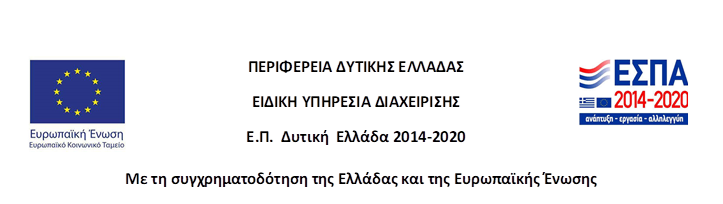 Κατά τη διάρκεια της εκπαίδευσης χρήζω (συμπληρώνεται μόνο εφόσον απαιτείται): i. Συνοδού (ναι/όχι): …………………………………………………………………………………………………………..………………………ii. Διερμηνέα ΕΝΓ (ναι/όχι): ..……………………………………………………………….………………………………………………………..………iii. Προϊόντων διατροφής λόγω ειδικών διατροφικών αναγκών ή αλλεργιών: (διευκρινήσεις)…………………………………………………………………………………………………………………………………………………………………………………………………………………………………………………Με την παρούσα αίτηση εκφράζω την επιθυμία να παρακολουθήσω το Σεμινάριο Επιμόρφωσης σε ζητήματα άνισης μεταχείρισης που υλοποιείται στην Αρχαία Ολυμπία, από την Παρασκευή 17 Μαρτίου 2023 έως την Κυριακή 19 Μαρτίου 2023, στο πλαίσιο της Δράσης «Δίκτυο καταγραφής και αντιμετώπισης περιστατικών άνισης μεταχείρισης» (Πακέτο Εργασίας 2, Υποέργο 4).Η Εθνική Συνομοσπονδία Ατόμων με Αναπηρία (Ε.Σ.Α.μεΑ.) σέβεται τα προσωπικά δεδομένα και συμμορφώνεται με τις απαιτήσεις του Γενικού Κανονισμού Προστασίας Δεδομένων (GDPR General Data Protection Regulation 2016/679) και του Ν.4624/2019, όπως ισχύει. Εάν επιθυμείτε να πληροφορηθείτε περισσότερα για την πολιτική προστασίας του απορρήτου και τα δικαιώματά σας, μπορείτε να επισκεφτείτε τον διαδικτυακό μας τόπο www.esamea.gr.Δηλώνω υπεύθυνα ότι τα ανωτέρω στοιχεία που υπέβαλλα είναι αληθή και ακριβή.ΗΜΕΡΟΜΗΝΙΑ: …….…/………./……….ΥΠΟΓΡΑΦΗ: ………………………………………